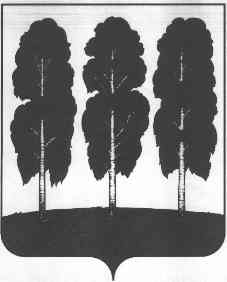 АДМИНИСТРАЦИЯ БЕРЕЗОВСКОГО РАЙОНАХАНТЫ-МАНСИЙСКОГО АВТОНОМНОГО ОКРУГА – ЮГРЫРАСПОРЯЖЕНИЕ от  19.10.2021                                                                                                       № 820-рпгт. БерезовоО внесении изменения в распоряжение администрации Березовского района от 30.05.2017 № 442-р «Об утверждении перечней объектов собственности муниципального образования Березовский район, передача которых возможна негосударственным (немуниципальным) организациям»(утратило силу распоряжением администрации Березовского района              от 17.07.2023 № 519-р)В соответствии с Положением о порядке управления и распоряжения имуществом, находящимся в муниципальной собственности Березовского района, утвержденным решением Думы Березовского района от 29.03.2012 № 163, Порядком формирования, ведения и опубликования Перечней муниципального имущества Березовского района, городского поселения Березово, предназначенных для предоставления во владение и (или) пользование», утвержденным распоряжением администрации Березовского района от 18.09.2017 № 767-р:Приложение 4 к распоряжению администрации Березовского района от 30.05.2017 № 442-р «Об утверждении перечней объектов собственности муниципального образования Березовский район, передача которых возможна негосударственным (немуниципальным) организациям» изложить в следующей редакции согласно приложению к настоящему распоряжению.Опубликовать настоящее распоряжение в газете «Жизнь Югры» и разместить на официальном веб-сайте органов местного самоуправления Березовского района.Настоящее распоряжение вступает в силу после его подписания.И.о главы района	    П.В. АртеевПриложениек распоряжению администрации Березовского районаот 19.10.2021 № 820-рПеречень объектов собственности муниципального образования Березовский район, закрепленных на праве хозяйственного ведения за предприятиями Березовского района, для передачи в пользование негосударственным поставщикам услуг в социальной сфере, в том числе некоммерческим организациям№ п/пНаименование имуществаБалансодержатель1Нежилое здание по адресу: Ханты-Мансийский автономный округ – Югра, Березовский район, пгт. Игрим, ул. Советская, д. 28а общей площадью 490,3 кв. м.МУП «Теплосети Игрим» муниципального образования Березовский район2Здание (назначение – нежилое, общая площадь 318,5 кв. м, этаж – 1, кадастровый номер 86:05:0301008:19) по адресу: Ханты-Мансийский автономный округ – Югра, Березовский район,       с. Теги, ул. Северная, д. 13/7.МУП «Березовонефтепродукт» муниципального образования Березовский район